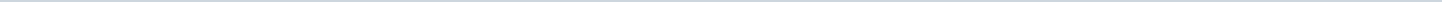 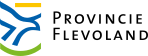 Provincie FlevolandAangemaakt op:Provincie Flevoland28-03-2024 13:19Ingekomen stukken53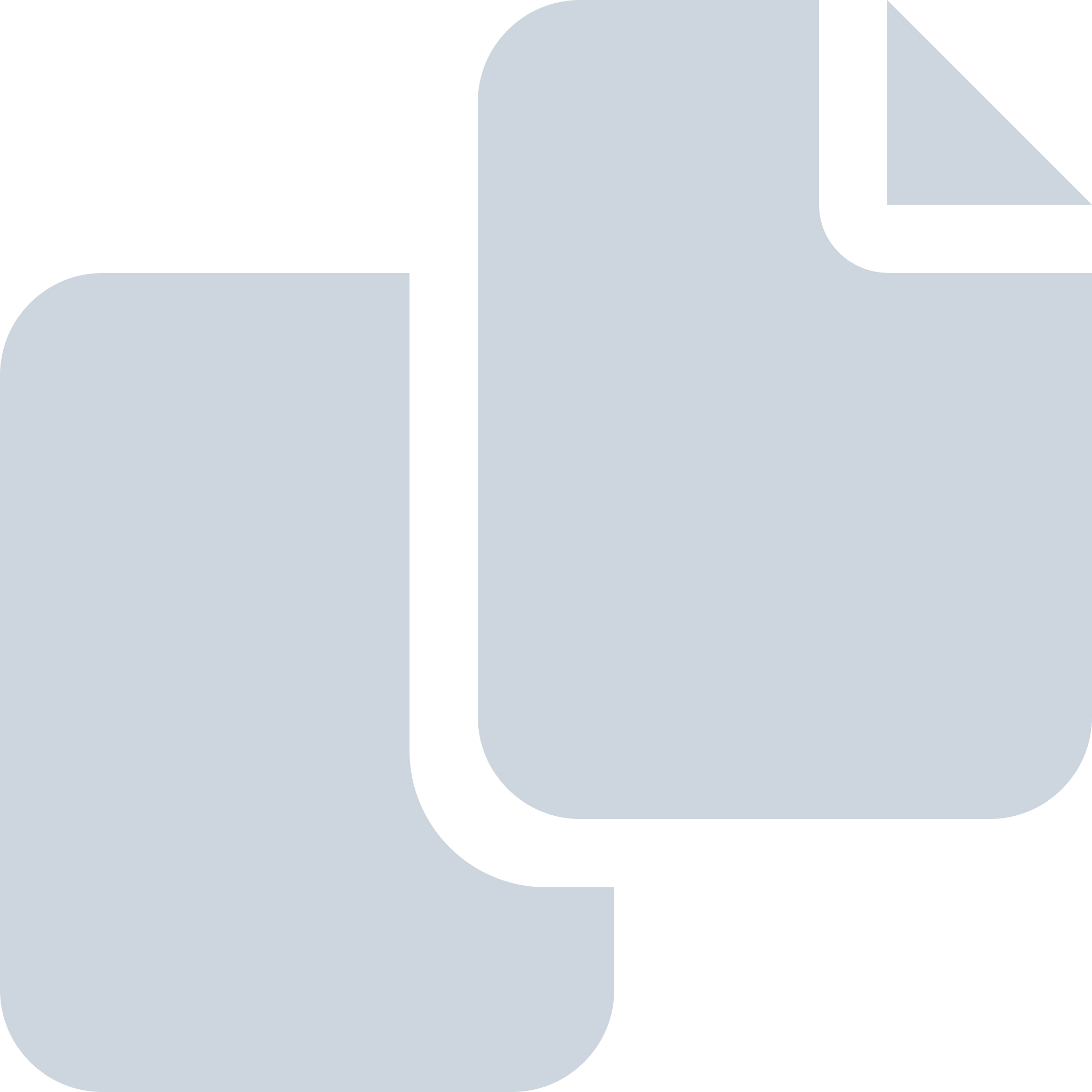 Periode: april 2021#Naam van documentPub. datumInfo1.Mededeling m.b.t. Toezenden besluit op verzoek om handhaving Stamina d.d. 29 januari 202129-04-2021PDF,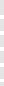 291,41 KB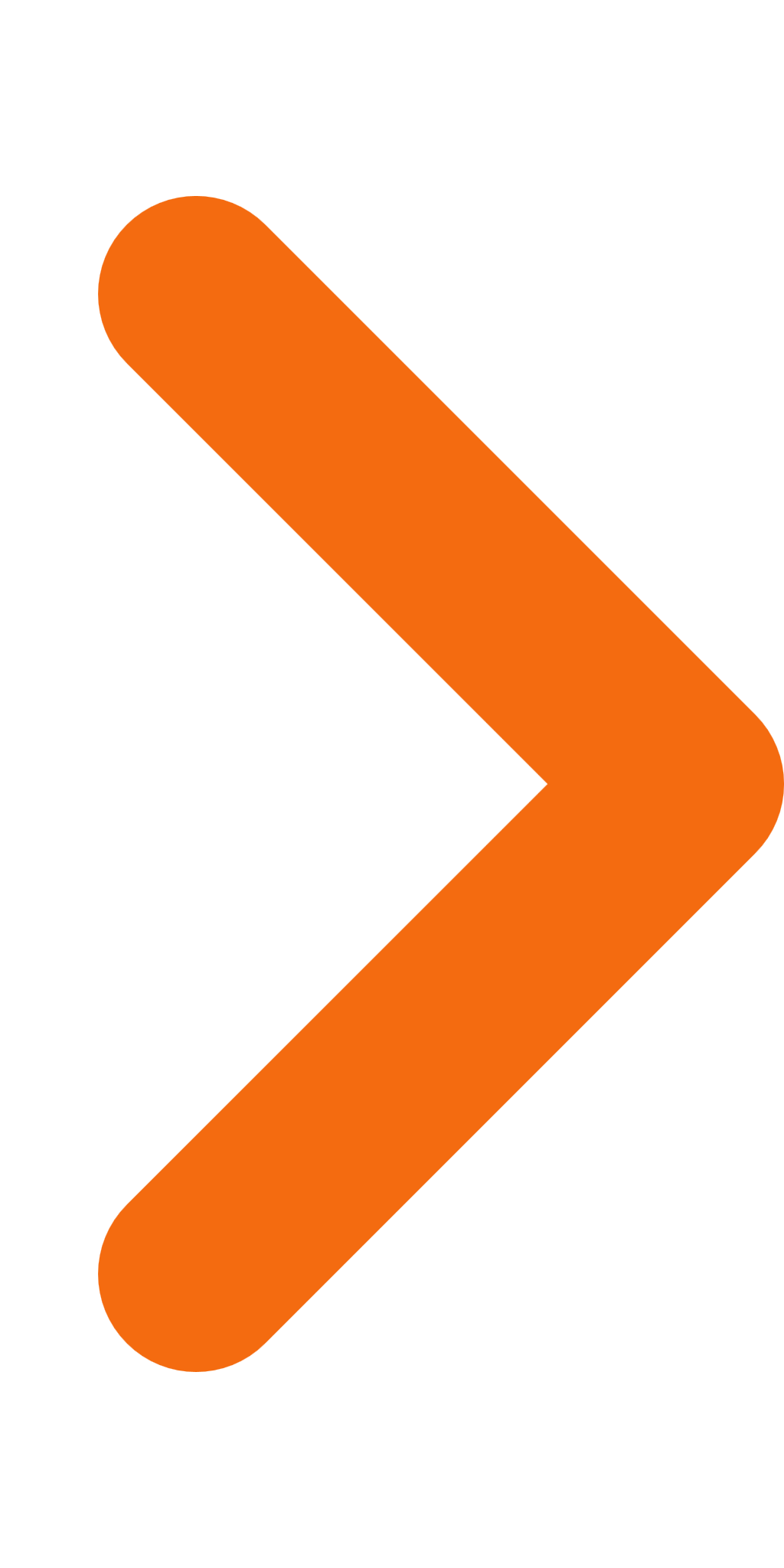 2.Mededeling m.b.t. Aanbieding Accountsverslag29-04-2021PDF,1,79 MB3.Uitstelbericht beantwoording schriftelijke vragen – VVD - Datacenters in verstedelijkingsstrategie Metropoolregio Amsterdam (MRA)29-04-2021PDF,97,08 KB4.Brief van burger - Oostvaardersplassen29-04-2021PDF,46,95 KB5.Bericht van Regio Zwolle - Persbericht en jaarverslag 2020 Regio Zwolle29-04-2021PDF,2,44 MB6.Bericht van Het Flevolands Archief (HFA) - Toezending Ontwerp programmabegroting Het Flevolands Archief 2022, inclusief jaarrekening29-04-2021PDF,9,11 MB7.Bericht van Commissie voor de m.e.r. (milieueffectrapportage) - Toetsingsadvies en persbericht milieueffectrapport voor Maritieme servicehaven Noordelijk Flevoland29-04-2021PDF,512,05 KB8.Uitstelbericht beantwoording schriftelijke vragen - PvdD - Mestinjecties gaan biodiversiteit in de berm tegen29-04-2021PDF,64,20 KB9.Mededeling m.b.t. Uitspraak rechtbank Midden Nederland m.b.t. ontheffing en vergunning afschot edelherten in de Oostvaardersplassen29-04-2021PDF,612,76 KB10.Mededeling m.b.t. de handhaving afschot heckrunderen29-04-2021PDF,1,50 MB11.Mededeling m.b.t. Uitreiking Vernieuwend Initiatief Prijs Flevoland 202129-04-2021PDF,1,39 MB12.Mededeling m.b.t. Beantwoording vragen rond restauratie Kunstwerk Tong van Lucifer29-04-2021PDF,790,19 KB13.Beantwoording schriftelijke vragen – ChristenUnie – Datacenters in Flevoland29-04-2021PDF,260,27 KB14.Mededeling m.b.t. Opdracht Wet natuurbescherming (Wnb) aan Staatsbosbeheer (SBB) tot het beperken van de omvang populatie heckrunderen en konikpaarden met geweer voorzien van demper in de Oostvaardersplassen29-04-2021PDF,1,27 MB15.Mededeling m.b.t. Coronamonitor week 17 - 202129-04-2021PDF,1,03 MB16.Mededeling m.b.t. Handvest Nederland Natuurinclusief29-04-2021PDF,716,39 KB17.Mededeling m.b.t. Aanpak Eenzaamheid29-04-2021PDF,1,37 MB18.Lijst van ingekomen stukken vergadering Provinciale Staten d.d. 28 april 202128-04-2021PDF,8,05 MB19.Uitstelbericht beantwoording schriftelijke vragen – GroenLinks – Vergunningen Veehouderij22-04-2021PDF,62,03 KB20.Mededeling m.b.t. Brief Transitiecommissie over proces transitie MRA samenwerking en uitnodiging van het college van Gedeputeerde Staten aan Provinciale Staten voor gesprek na de zomer22-04-2021PDF,557,70 KB21.Mededeling m.b.t. Communicatie in heldere taal22-04-2021PDF,1,28 MB22.Mededeling m.b.t. Bouwstenen voor het Deltaplan22-04-2021PDF,3,07 MB23.Mededeling m.b.t. Gebiedsagenda Ermelo-Harderwijk-Zeewolde22-04-2021PDF,17,77 MB24.Mededeling m.b.t. Convenant Cultuur 2021-202422-04-2021PDF,693,05 KB25.Mededeling m.b.t. 3e wijziging Openstelling Uitvoering LEADER Flevoland 2015-202222-04-2021PDF,454,98 KB26.Mededeling m.b.t. Uitvoering Motie 8 – Ontwerp Nadere regels Podiumkunsten 2022 en Talent-ontwikkeling Podiumkunst 202222-04-2021PDF,921,87 KB27.Mededeling m.b.t. Energieneutraliteit22-04-2021PDF,14,73 MB28.Randstedelijke Rekenkamer (RRK) - Eindrapport Opvolging aanbevelingen 202115-04-2021PDF,723,03 KB29.Randstedelijke Rekenkamer (RRK) - Vastgestelde Jaarstukken 2020-vastgestelde 1e begrotingswijziging 2021 en - voor zienswijze - begroting 202215-04-2021PDF,1,50 MB30.Metropoolregio Amsterdam (MRA) - Uitnodiging Deelregio Bijeenkomst MRA verstedelijkingsstrategie15-04-2021PDF,4,87 MB31.Brief van burger - Artikel Lelystad Airport15-04-2021PDF,179,56 KB32.Regio Zwolle - Persbericht Regio Zwolle haalt fors bedrag binnen aan Europese subsidies15-04-2021PDF,142,13 KB33.Mededeling m.b.t. Mededeling over vermindering van het aantal grote grazers, resultaten seizoen 2020-202115-04-2021PDF,2,08 MB34.Beantwoording Schriftelijke vragen – JA21 – Mailboxen gewist door gemeente Almere15-04-2021PDF,101,76 KB35.Mededeling m.b.t. Voortgang Zorgtafel Flevoland15-04-2021PDF,999,24 KB36.Mededeling m.b.t. Aanbieding Jaarstukken 2020 en procedure technische vragen15-04-2021PDF,867,50 KB37.Metropoolregio Amsterdam - Update Informatiebrief Verstedelijkingsstrategie MRA Verstedelijkingsconcept 2030-205008-04-2021PDF,4,03 MB38.Mededeling m.b.t. Uitstel aanbieding Jaarstukken 202008-04-2021PDF,680,40 KB39.Beantwoording schriftelijke vragen – GroenLinks en CDA – Wijziging concessie IJsselmond08-04-2021PDF,252,98 KB40.Mededeling m.b.t. Beantwoording vragen ontwerp PvE concessie IJssel-Vecht08-04-2021PDF,11,42 MB41.Mededeling m.b.t. 6e wijzigingsbesluit subsidieverordening POP3 provincie Flevoland 2014-202008-04-2021PDF,983,48 KB42.Mededeling m.b.t. Zienswijze ontwerpwijziging Luchthavenverkeerbesluit Schiphol08-04-2021PDF,542,34 KB43.Mededeling m.b.t. Jaarplan EEF 202106-04-2021PDF,423,70 KB44.Bericht van MRA - Informatiebrief Verstedelijkingsstrategie MRA (Verstedelijkingsconcept 2030-2050 Metropoolregio Amsterdam)01-04-2021PDF,4,09 MB45.Wild Beheer Eenheid (WBE) Flevoland - Brief van de Wildbeheereenheid Flevoland n.a.v. het eenzijdige besluit van GS tot oprichting van 4 WBE’s01-04-2021PDF,134,62 KB46.Mededeling m.b.t. Beveiliging informatiesystemen BIJ1201-04-2021PDF,78,06 KB47.Bewonersplatform Oosterwold - Zorgen bewonersplatform Oosterwold Brief datacentra Staten Flevoland01-04-2021PDF,610,16 KB48.Mededeling m.b.t. Quick Scan Provinciale Democratie01-04-2021PDF,930,28 KB49.Bericht van MRA - Planning consultatie raden en Staten voorstel Transitiecommissie01-04-2021PDF,120,17 KB50.Mededeling m.b.t. Aanbieding rapport Deloitte inzake reserves en voorzieningen01-04-2021PDF,1,12 MB51.Beantwoording schriftelijke vragen – PvdD – Gevolgen rapport van Aartsen omgevingsdienst01-04-2021PDF,182,43 KB52.Beantwoording schriftelijke vragen - JA21 – Bospaden verhard met plastic bouwafval01-04-2021PDF,1,54 MB53.Mededeling m.b.t. Uitstel maatregelen op kruispunten van de Nijkerkerweg/Berencamperweg (N301) met de Spiekweg (N305) en de Zeedijk01-04-2021PDF,1,26 MB